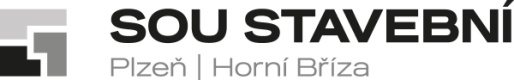 _Střední odborné učiliště stavební, Plzeň, Borská 55Střední odborné učiliště stavební, Plzeň, Borská 55Střední odborné učiliště stavební, Plzeň, Borská 55Borská 2718/55, Jižní Předměstí, 301 00 PlzeňBorská 2718/55, Jižní Předměstí, 301 00 PlzeňBorská 2718/55, Jižní Předměstí, 301 00 Plzeňtel.: 373 730 030, datová schránka: 7s8gxd7tel.: 373 730 030, datová schránka: 7s8gxd7DEKPROJEKT s.r.o.e-mail: sou@souplzen.cze-mail: sou@souplzen.czTiskařská 257/10https://www.souplzen.cz/https://www.souplzen.cz/108 00 Praha 10VÁŠ DOPIS ZN.:ZE DNE:NAŠE ZN.:SOUSPL/0677/24SOUSPL/0677/24VYŘIZUJE:Ing. SoutnerIng. SoutnerTEL.:373 730 035373 730 035DAT. SCHR.:7s8gxd77s8gxd7E-MAIL:sou@souplzen.czsou@souplzen.czDATUM:18.3.202418.3.2024Objednávka č. 16/2024Objednáváme PENB pro naše objekty: Plzeň, Borská 55, Plzeň Jateční třída – dílny,Horní Bříza, U Klubu 302.Vše v dohodnuté ceně 115 000 Kč bez DPH.Bližší informace Ing. Luboš Soutner, tel. č. 606 822 358 Fakturační adresa: 	SOU stavebníBorská 55301 00 PlzeňIČO: 004 97 061, jsme plátci DPHŽádáme o písemné potvrzení objednávkyStřední odborné učiliště stavební,Plzeň, Borská 55